Ms Merry’s 4th Class 11/5/2020Week 6 – It’s GET Arty Week!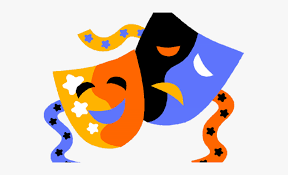 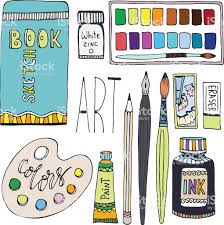 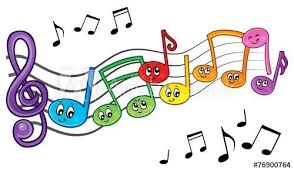 Hi all! Great to keep hearing from people through email. Try to correct your mental maths either as you go along each day or at the end of the week. If you are stuck on the problem-solving and can’t figure out where the answer came from, email me and I will try to explain. 😁Remember that the activities highlighted in red is the work I want you to send me on the Friday of that week. Here is it for this week:	Day 1  Mental Maths corrections: Make sure you have corrected your work up as far as week 28 that you have done.https://www.newwavementalmaths.ie/my-login/ Log in: JMerry@scoilchaitrionasns.ie and the password is Mental1.Mental Maths: Week 29 Mon and Problem SolvingSpelling: Continue with the basic spellings list that I sent you using the activities below:Write them in different colours in your copyWrite them in the airWrite them on someone’s back (with your finger!)Type them out each five times eachSay the letters in the word out loud quickly three timesWrite them into a silly sentenceThen, see if you can remember them by writing them again without looking at them.If you have finished all the spellings on that list use this website to find some new spellings: http://www.ictgames.com/mobilePage/spookySpellings/index.htmlIt’s a game with levelled spellings. Start with Year 3 & 4, Level 6 and press Go. You get to look at it and then try to spell without looking. If that’s too hard, try going down a level and if it’s too easy go up levels or even try the spellings for Year 5 and 6.Day 2Mental Maths: Week 29 Tue and Problem SolvingSilent reading:  30 minutes (I will be asking you to write a book review next week so start deciding which book you will use to do this)Spelling: As aboveVisual Art: Check out this website. http://www.iamanartist.ie/drawing/ Go to the video that is entitled ‘Drawing from Observation’ and watch it to the end. (You will have to watch it in small, as it will not stay in full screen).Have a look at these drawings. ‘Drawing from observation’ is drawing what you see, it means looking really closely at what you’re drawing. Think:What are the objects that the artist has drawn in each sketch?What kind of utensils have they used to draw them – pencil? Charcoal? Crayon? Pastel? What kind of lines have they drawn – straight? Curved? Wavy?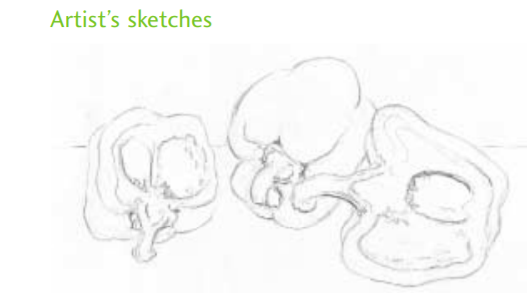 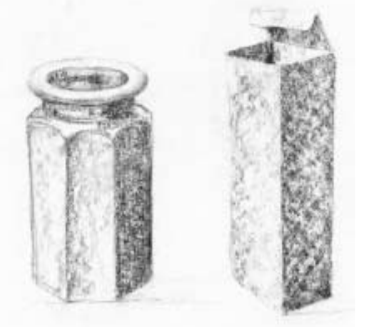 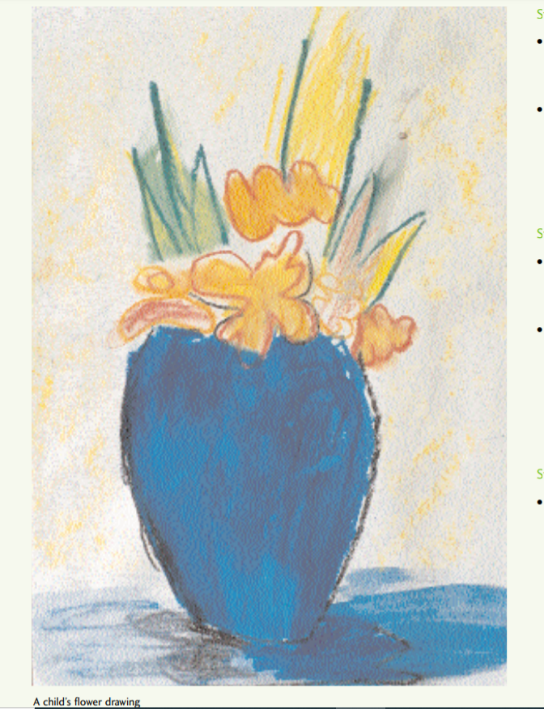 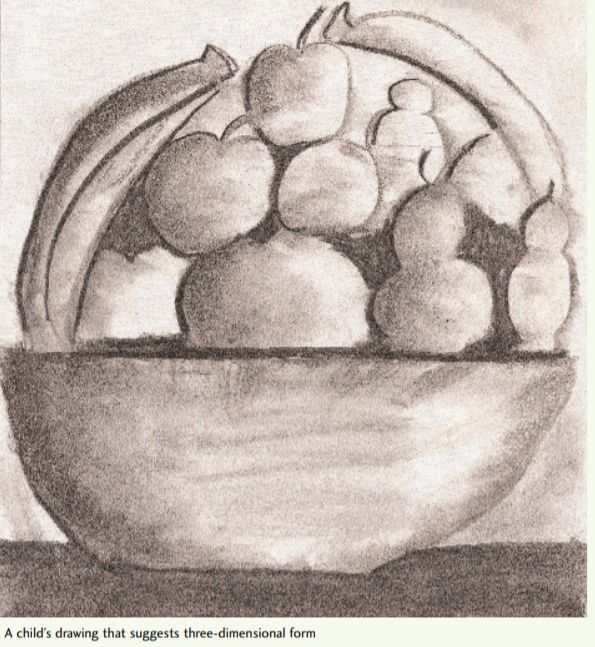 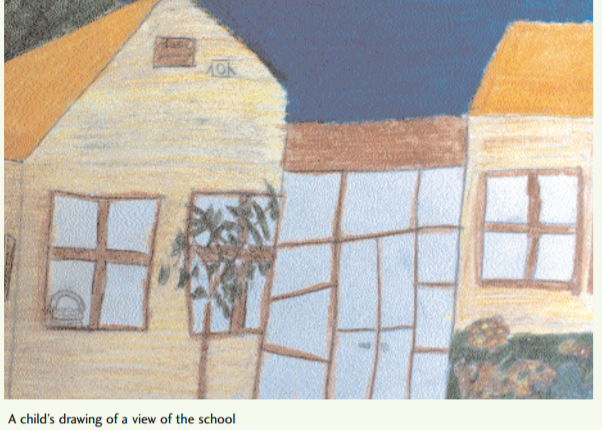 Drawing from observation – Now it’s your turn! The more you look, the more you see! Find any kind of paper or cardboard, pencils, crayons etc. Choose something in your house or outside in the garden. Look at kitchenware, toys, clothes, flowers, fruit, vegetables, your pencil case and the objects from it, some things that are on your bedside dresser. Try to pick some things that are related in some way e.g. some different toys go together, some objects on the breakfast table go together, some plants in pots go together. Have a go at drawing them now!If you want a Maths challenge!Maths: Choose a problem from nrich on 3D shapes https://nrich.maths.org/public/topic.php?ct=0&cl=2&dl%5B0%5D=1&dl5B1%5D=1&dl%5B2%5D=1&group_id=10&cldcmpid=&code=114#resultsDay 3Mental Maths: Week 29 Wed and Problem SolvingSilent reading:  30 minutes (I will be asking you to write a book review next week so start deciding which book you will use to do this)Spelling: As aboveSPHE/Music - singing: Check out this rap about staying safe online. Play it three times. Have a go at learning it! Try to sing the chorus to start.https://vimeo.com/119144265Here are the words!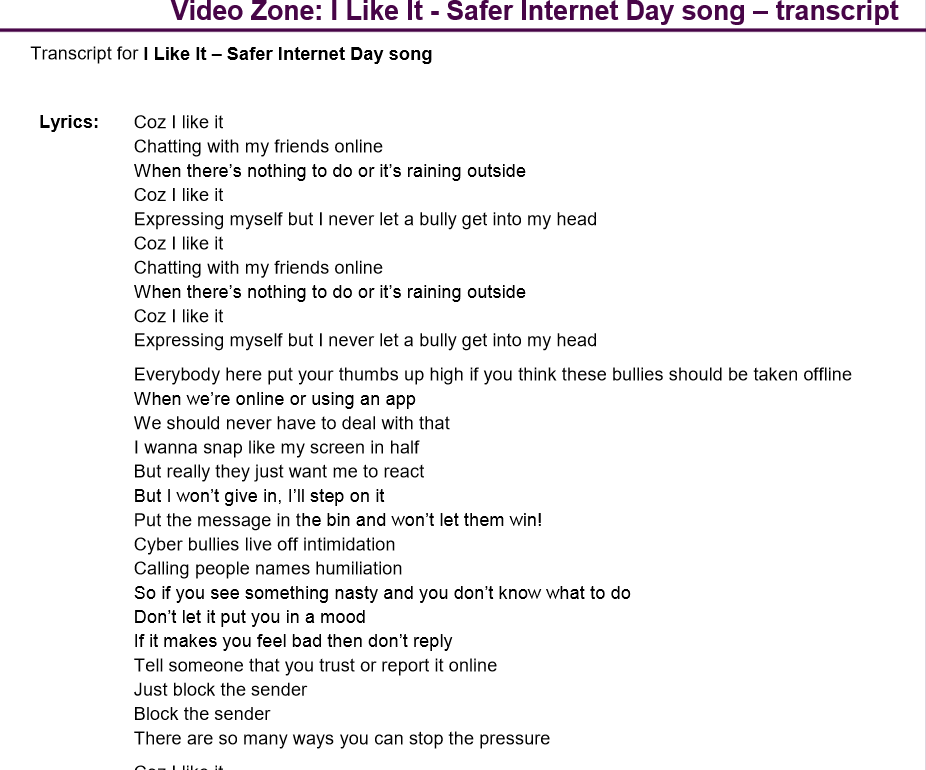 Music - composing: Have a go at making up a song or rap about something you love or do! You can even change the lyrics of a famous song or nursery rhyme. Here are some ideas to help you: http://www.readwritethink.org/files/resources/lesson_images/lesson1026/lyrics.pdfMaybe you could perform it, record it or write down the lyrics and email it to me?!Day 4Mental Maths: Week 28 Thurs and Problem SolvingSilent reading:  30 minutesSpelling: As aboveSPHE/Music:  Play the rap about cyber-bullying and see if you can learn some more of it.Drama: Here are four of Aesop's Fables. These are stories which teach us a lesson. Watch the short videos on each of the fables below and choose one. Write it out like a play – it will look something like this, if you were writing a play for the Three Little Pigs story, for example. Remember to include the moral of the story at the end (the life lesson – what the author is trying to teach us through the story).The Three Little Pigs by Mary BrownCast of Characters
Mother Pig
First Little Pig
Second Little Pig
Third Little Pig
Big Bad WolfScene One(The forest, inside Mother Pig's house. Mother Pig has called her threechildren together. They sit listening to her.)NARRATOR One day, Mother Pig called her three children together. She wanted to tell them it was time they left home.MOTHER PIGNow, boys, you know you're grown up now. It's time you set out on your own. And you'll have to make your own houses.(Two of the Little Pigs really don't want to go.)NARRATOR Two of the Little Pigs really didn't want to go.FIRST LITTLE PIGWe don't wanna!SECOND LITTLE PIGAwe, Mom, do we have to?NARRATOR But the Third Little Pig understood.THIRD LITTLE PIGMam's right, guys. Let's go.   (The Three Little Pigs leave the house forever.)Scene Two(etc.)FIRST, WATCH THIS INTRODUCTION TO FABLEShttps://www.youtube.com/watch?v=ruX6oQeLC3M&feature=emb_rel_endWATCH ALL OF THESE FABLES FIRST. AFTER THAT, CHOOSE ONE OF THEM FOR YOUR PLAY AND GET SCRIPTING!!The Hare and the Tortoisehttps://www.youtube.com/watch?v=pjokVI0LJzw The Boy who Cried Wolfhttps://www.youtube.com/watch?v=c2K1izu699c      The Ants and the Grasshopperhttps://www.youtube.com/watch?v=YT5DnTKm3YE&list=PLV3Gd8vEgOrjwNozO76QH0BR32vDy_hId&index=13Day 5Mental Maths: Week 28 Fri review and Problem SolvingSilent reading:  30 minutesSpelling: Revise all the spellings you did this week by using look, cover, say, write and check. Now ask someone at home to give you a test on these spellings. Good luck!Drama: Yesterday, you chose one of Aesop’s fables and wrote the play for it. Today, maybe have a go at acting it out! Maybe you could ask your siblings (or parents!) to join in. You will have to decide who is going to be each character and the narrator.If you and some others are acting it out remember to try and use facial expressions, an expressive voice, hand movements and even props to make it look realistic!Another alternative would be to use your toys to act it out, with you doing the voices. If you would like to add visual art to this and have marla/play dough/plasticine/clay at home, you could make the characters with them and act out using your 3D characters. You could also simply draw the characters on paper and use these and do the voices yourself.You could video this and email it to me, if you’d like to show me what you came up with!EXTRA CREATIVE CHALLENGE - optionalCreate your own drama! Write a script and act it out. Ideas could be a haunted house, a sleepover, an Aesop’s fable or even changing a story like Cinderella! Again, I would love for you to email me anything you do.See below for MATHS CORRECTIONS from last week.Answers for maths corrections from Week 5Maths Challenge (optional): 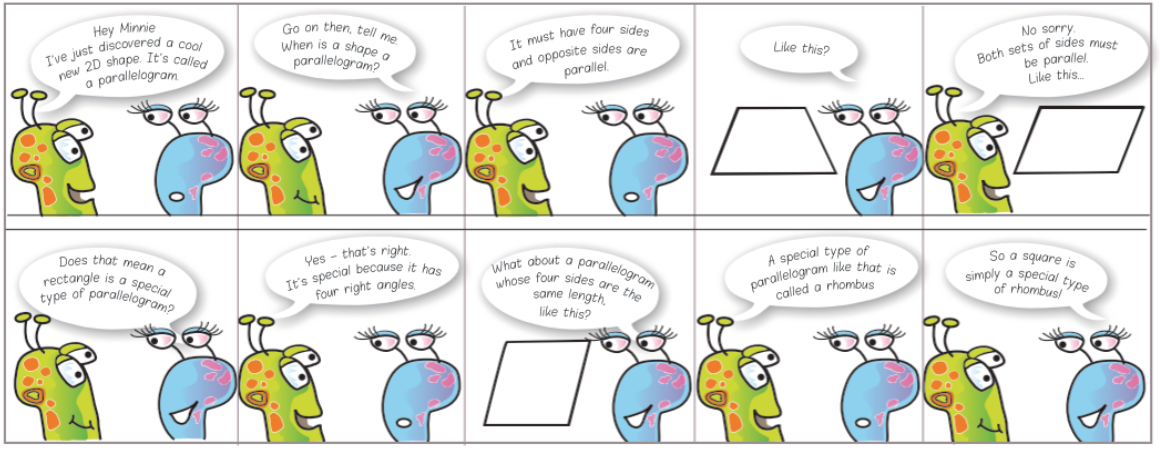 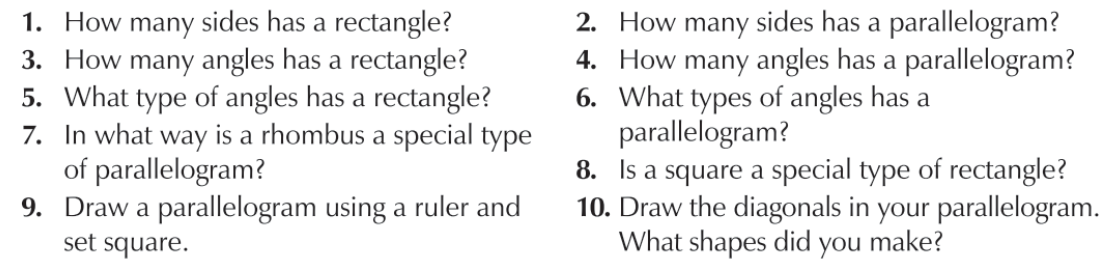 Maths Challenge Answers1 A rectangle has 4 sides.2. A parallelogram has 4 sides.3. A rectangle has 4 angles.5. A parallelogram has 4 angles.6. A parallelogram has two obtuse and two acute angles.7. A parallelogram is a shape with four sides and both sets of opposite sides are parallel. A rhombus is a special type of parallelogram because it is a shape with four sides, it has both sets of sides parallel AND the four sides are the same length.8. No, a square is a special type of rhombus. It’s special because all the angles in a square are right angles.10. Triangles.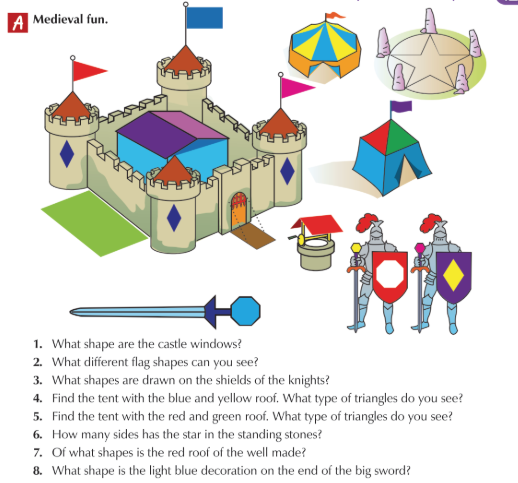 Medieval Fun Answers1. The castle windows are the shape of a rhombus.2. The flags are shaped as isosceles triangles and a rectangle.3. On the left shield is an octagon and on the right shield is a rhombus.4. The triangles on the roof of the blue and yellow tent are isosceles triangles.5. The triangles on the roof of the green and red tent are equilateral.6. The start has ten sides (5 points, and each point has two sides so 2 times 5 is ten.)7. The red roof of the well is made from two rectangles.8. The decoration is an octagon.